臺中市政府經濟發展局政風室機關安全宣導專欄正確避難逃生觀念(一)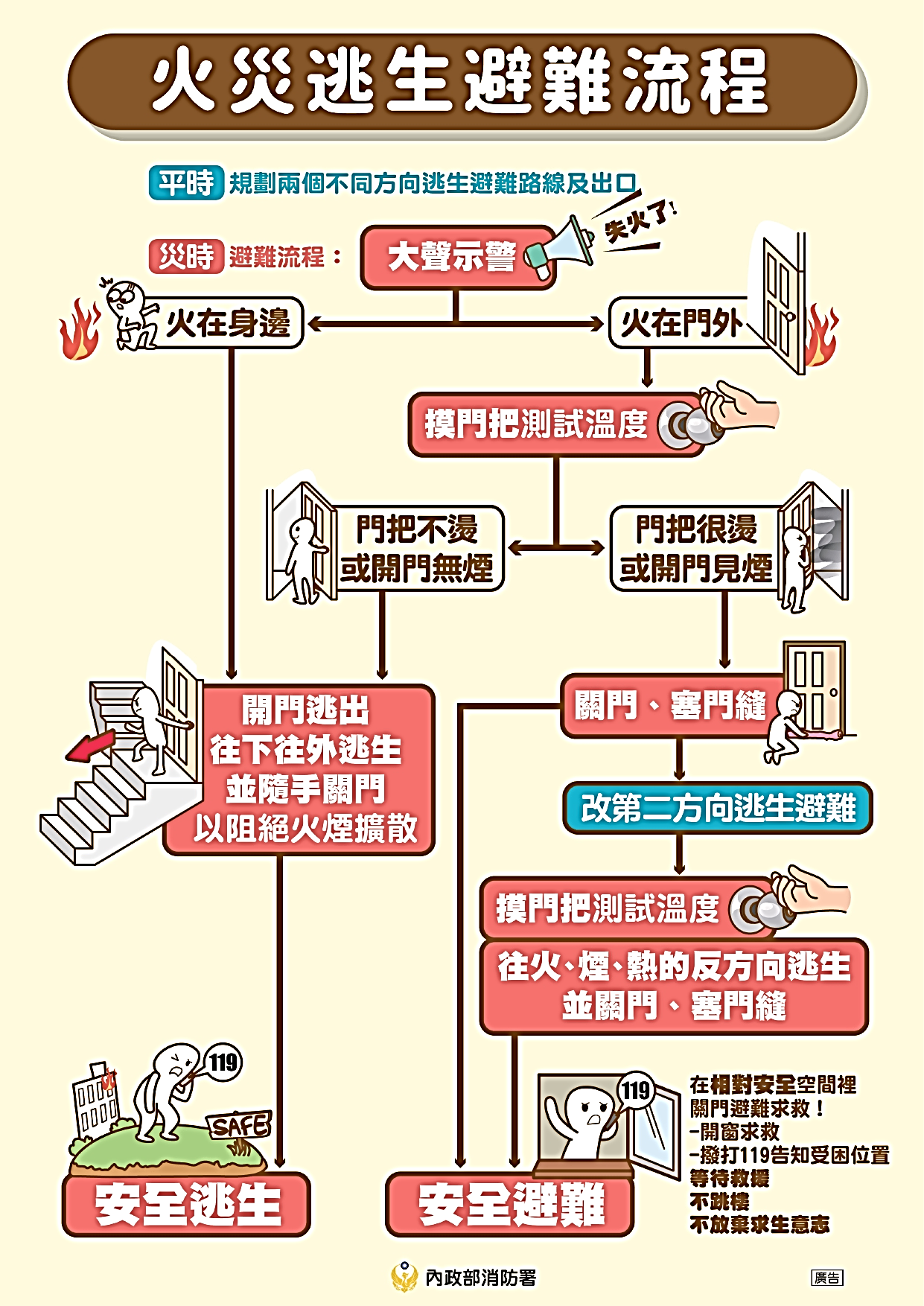 【資料來源】內政部消防署消防防災館